SB 104 - Childhood Device Protection Act 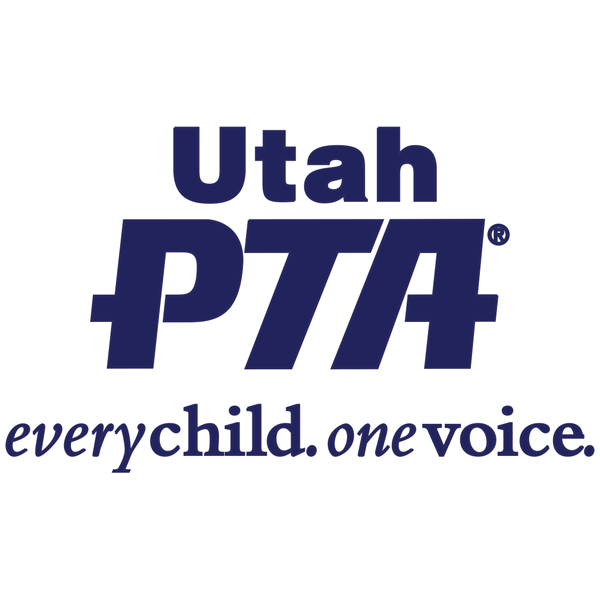 (Senator Todd Weiler, Rep. Susan Pulsipher)This bill protects children from possible exposure to pornography. Background: This bill is part of a larger social and legislative movement to protect children from the harms of pornography and sexual exploitation.  Current research shows that pornography exposure contributes to poor mental health in children and teens.  This bill aims to protect children from harmful media and individuals that are seeking to exploit them. What the bill does:Requires a tablet or a smartphone (a device) manufactured on or after January 1,2025, to automatically enable a filter upon device activation by a minor;Requires the filter enabled for minors at activation to:prevent a minor user of the device from accessing material that is obscene; and allow adult users and parents or legal guardians to deactivate and reactivate the filter with a password;Permits the attorney general to bring civil actions against manufacturers of device that do not comply with this bill;Permits private civil actions by parents and guardians of minors against manufacturers and others who violate provisions of this bill;Makes it a criminal offense for any person, with the exception of a parent or legal guardian, to enable the removal of the filter on a device in the possession of a minor.What the bill doesn’t do: Retailers will not be sued for noncompliance with this bill. Questions to ask your legislator? Do you support protecting Utah’s children against accidental or intentional exposure to obscene material on a smart phone or device?Do you support holding manufacturers accountable for violating laws that protect children from being exposed to obscene material on their devices?  Share your story:How would this impact your life? How have you seen this issue in your life? Utah PTA SUPPORTS SB 104